Excel 36. ГрафикПоговорим о таком скучном виде диаграммы, как график. График бывает просто необходим, когда надо показать непрерывно меняющийся параметр, например, суточное колебание температуры. На этом уроке я покажу вам, каким красивым может быть обычный график.Скачайте учебный файл тут и откройте его.По окончании этого урока вы сможете: Построить график с маркерамиОформить маркеры графикаГрафик с маркерамиВыделяем таблицу данных → лента Вставка → группа команд Диаграммы → команда График → команда График с маркерами: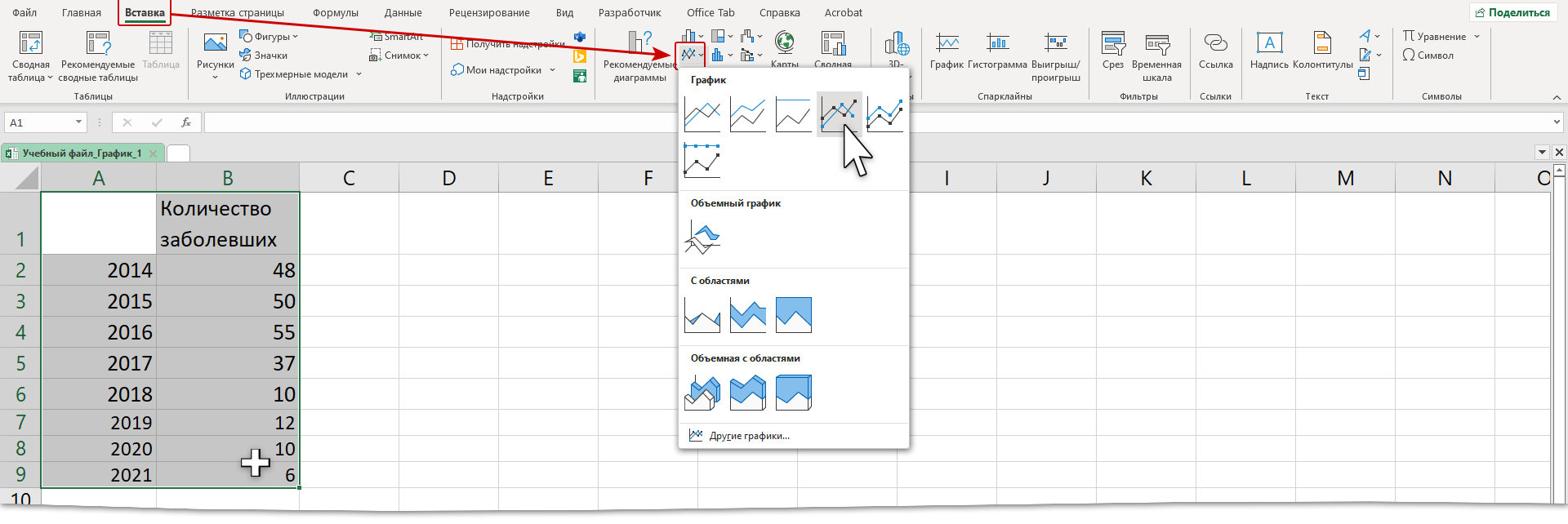 Получилось не очень: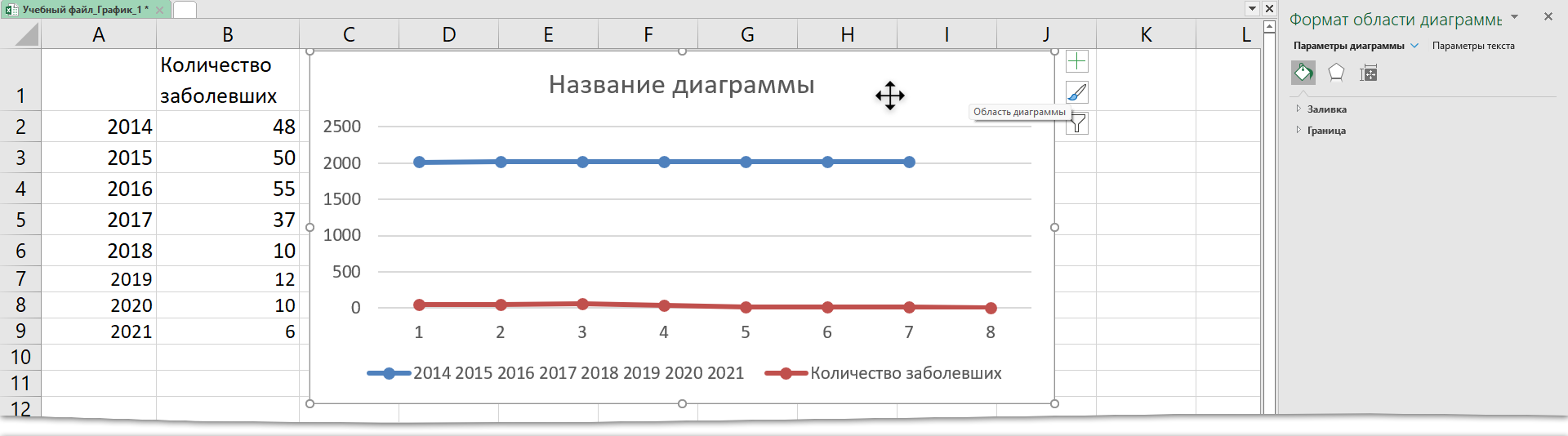 Не забыли сделать двойной щелчок ЛМ, чтобы открылось рабочее окно «Формат…»?Теперь исправим график. На диаграмме представлено количество заболевших по годам. Значит =РЯД(года) нам не нужен, а вот подписи оси Х поменяем. По умолчанию значения оси Х – номера строк («Excel 28. Элементы диаграммы». А в нашем случае напрашивается ось Х обозначить годами.Удаляем ряд с годами (выделяем график → лента Конструктор диаграмм → диалоговое окно Выбор источника данных → выделяем ряд с годами → удаляем):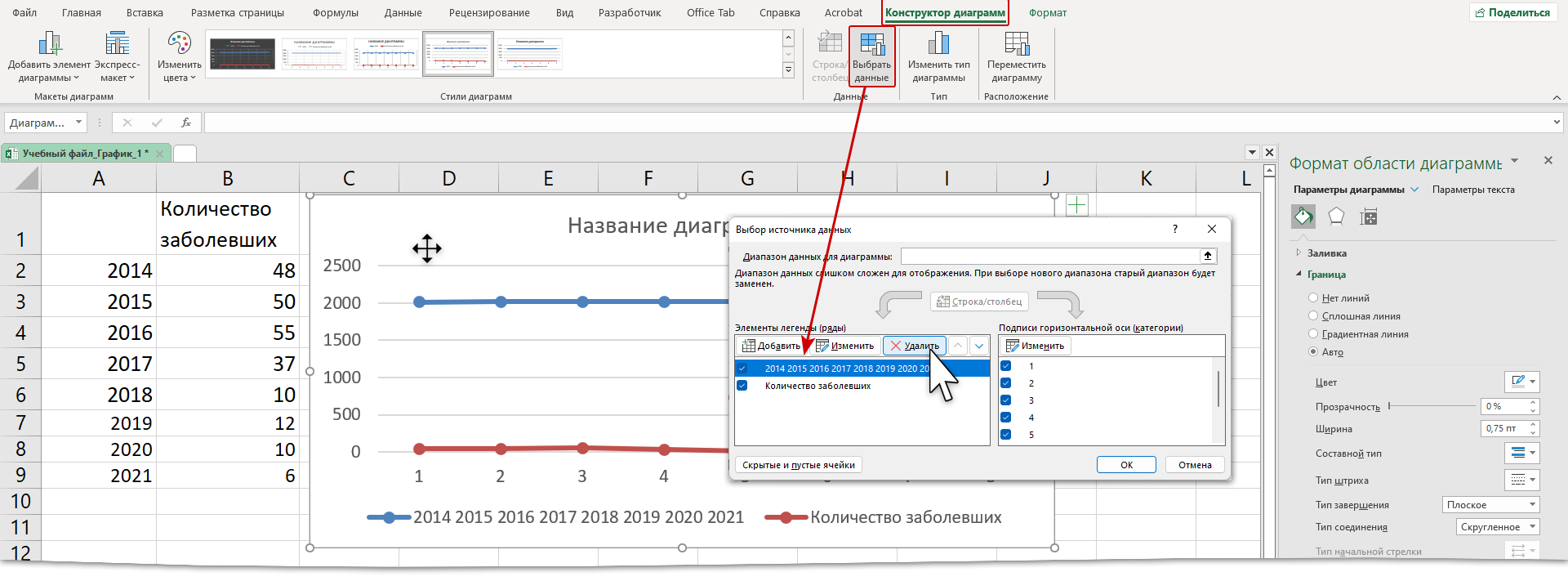 Определяем значения оси Х (команда Изменить → диалоговое окно Подписи оси → выделяем диапазон значений А2:А9 → последовательно два раза ОК в диалоговых окнах):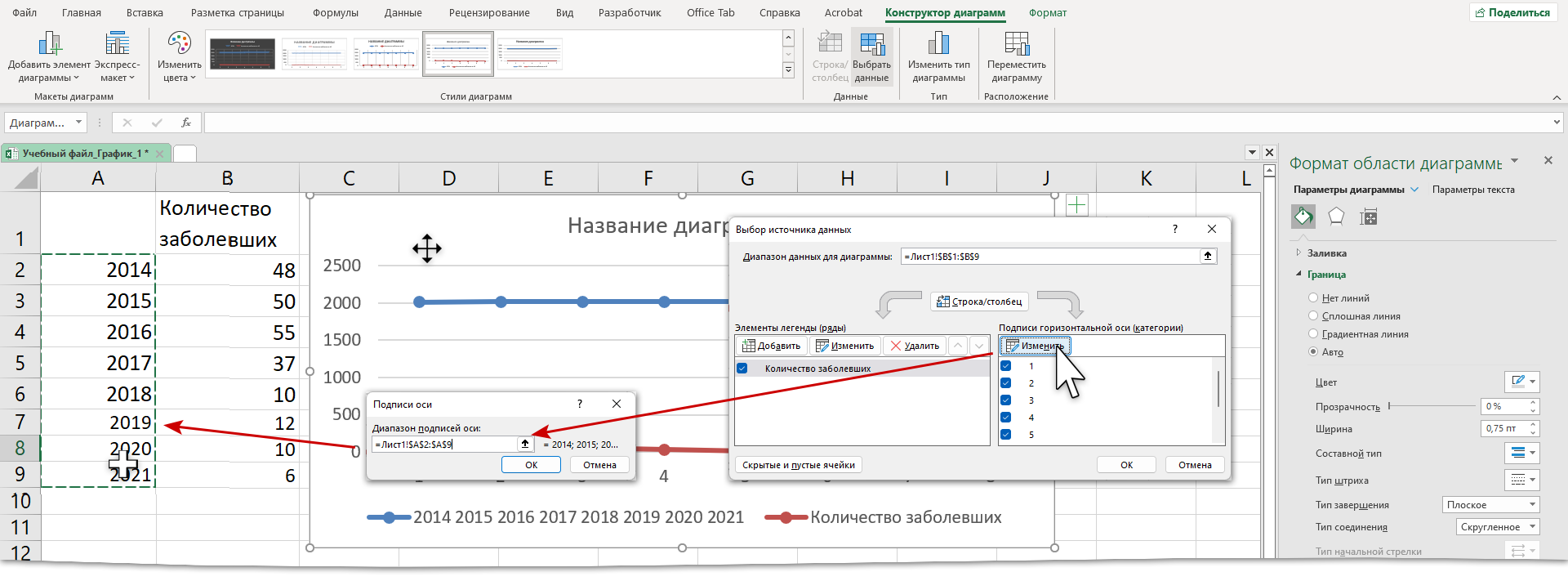 Все неплохо, но поскольку график один, то теряется смысл легенды. Поэтому…Удаляем легенду: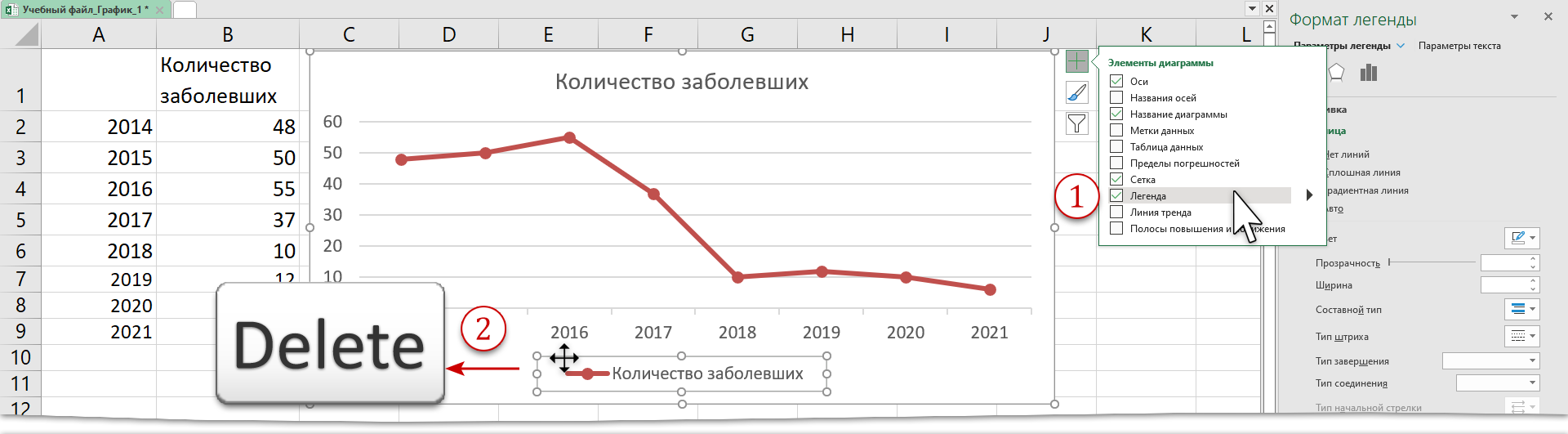 Выделяем легенду → кнопка Элементы диаграммы → снять галочку ЛегендаВыделяем легенду → клавиши Delete на клавиатуреСкажете – мелочь. Но из таких мелочей получается значительная экономия времени, а заодно воплощаем в жизнь принцип минимизации диаграммы.Назначаем подписи данных (1), удаляем основные линии сетки (2) и удаляем ось Y (3):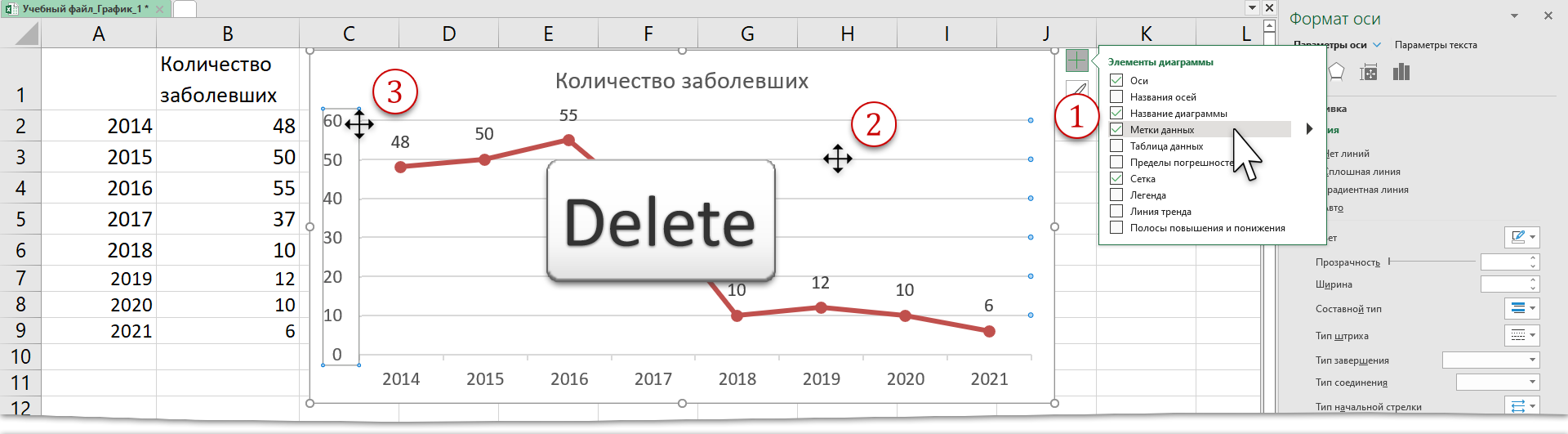 А теперь займемся красотой.Маркеры графика (ими пренебрегают, а зря)Меняем линию графика (выделяем линию графика → рабочее окно Формат ряда данных → вкладка Заливка и граница → команда Цвет → любой понравившийся цвет из выпадающей Палитры цветов):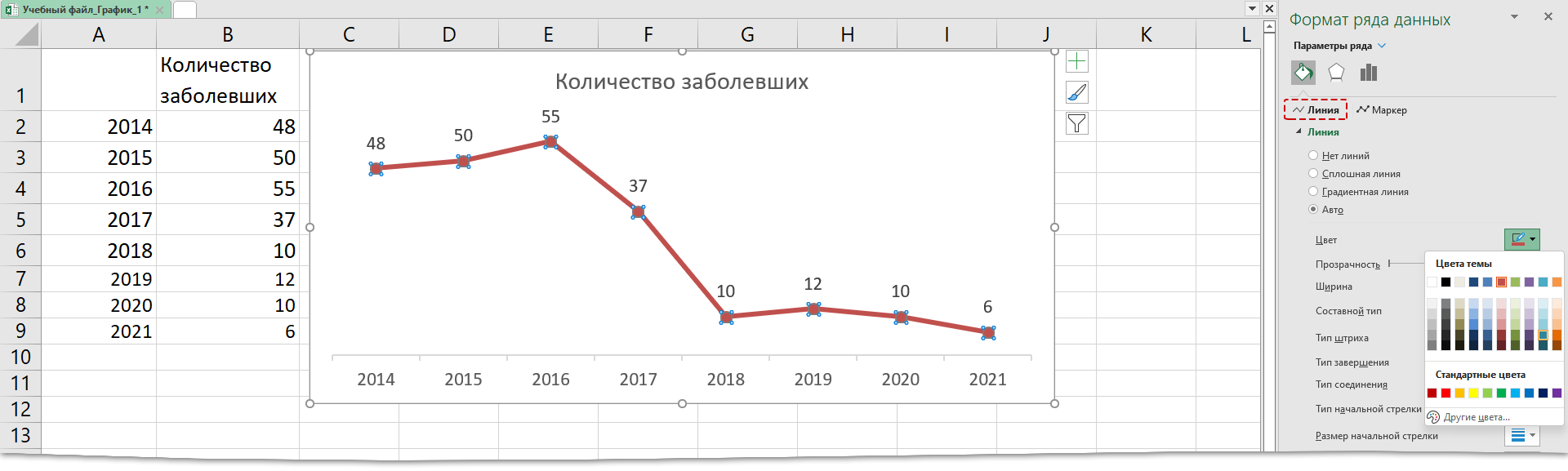 А теперь обратите внимание, что рядом стоят «Линия» и «Маркер». Следовательно Маркер такой же элемент диаграммы со своими свойствами. Переключаемся на «Маркер», в котором три команды выпадающего меню: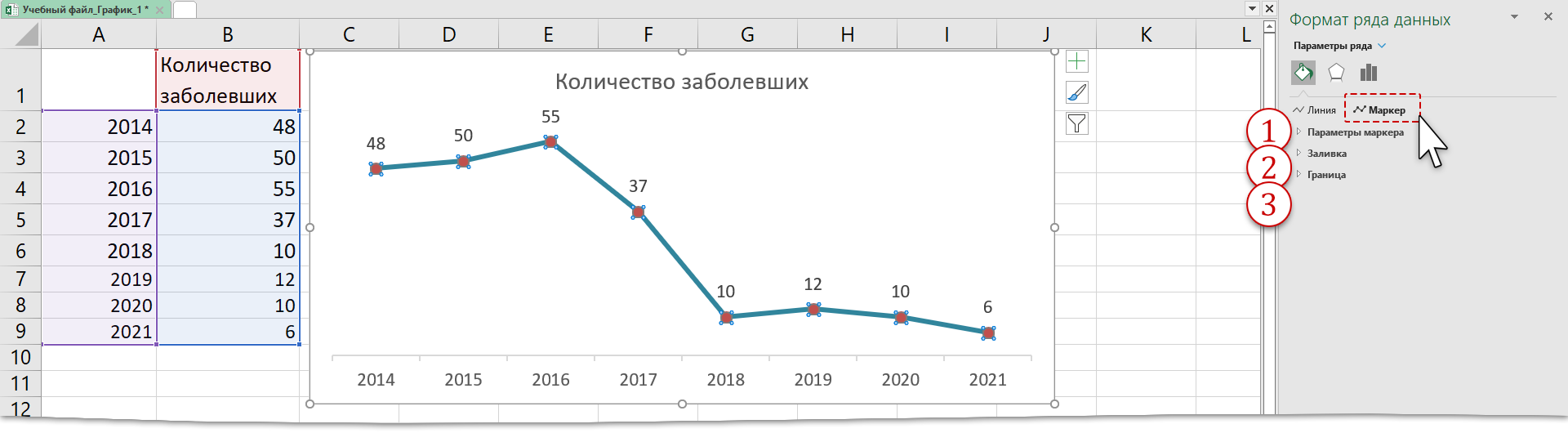 Параметры маркераЗаливкаГраницаВыбираем Тип маркера (выпадающее меню Параметры маркера → выпадающее меню Тип → выбор из меню):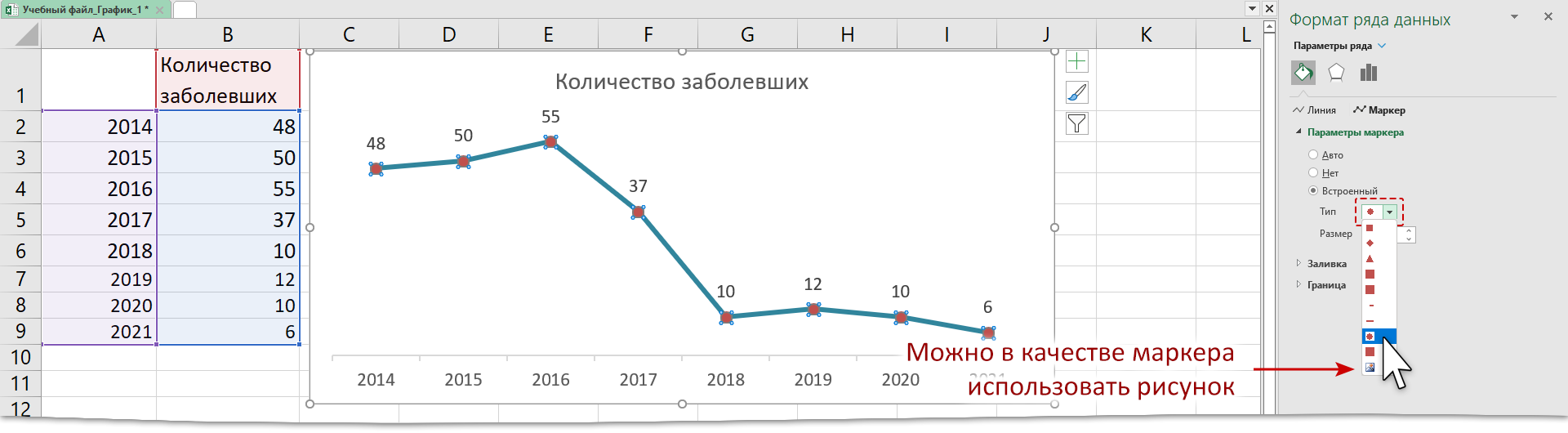 Обратите внимание, что в качестве маркера можно использовать тематический рисунок. Например, в финансовом графику использовать изображение золотой монеты.Изменяем размер маркера: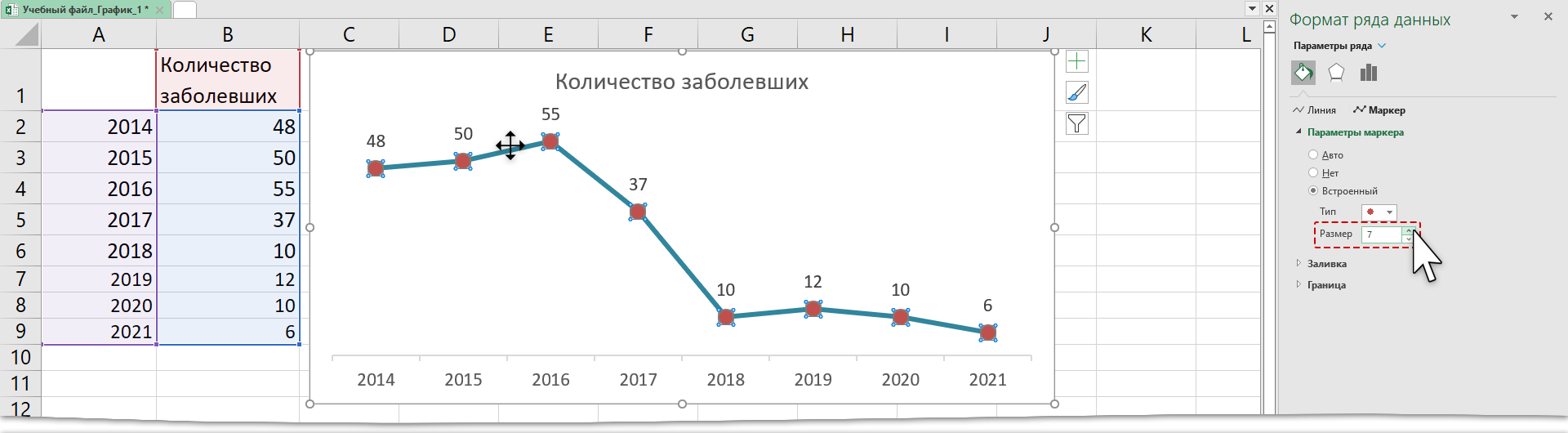 Слишком маленький размер – плохо, слишком большой размер – плохо. Я увеличила размер маркера до 7.Сворачиваем выпадающее меню Параметры маркера и открываем выпадающее меню ЗаливкаМеняем заливку на цвет Белый (а вот это обязательно):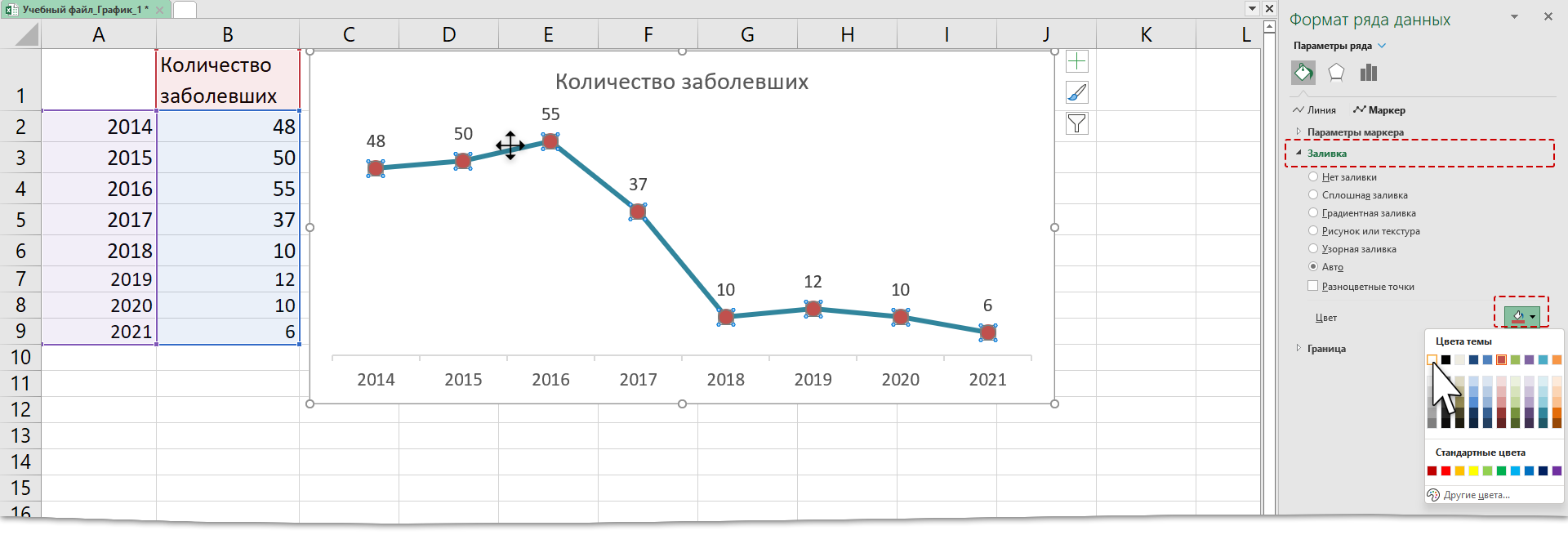 Обратите внимание на многообразие заливок маркера. Градиентная заливка позволит нам сделать иллюзию шариков к примеру.Сворачиваем выпадающее меню Заливка и открываем выпадающее меню ГраницаДелаем цвет границы маркера в цвет линии графика: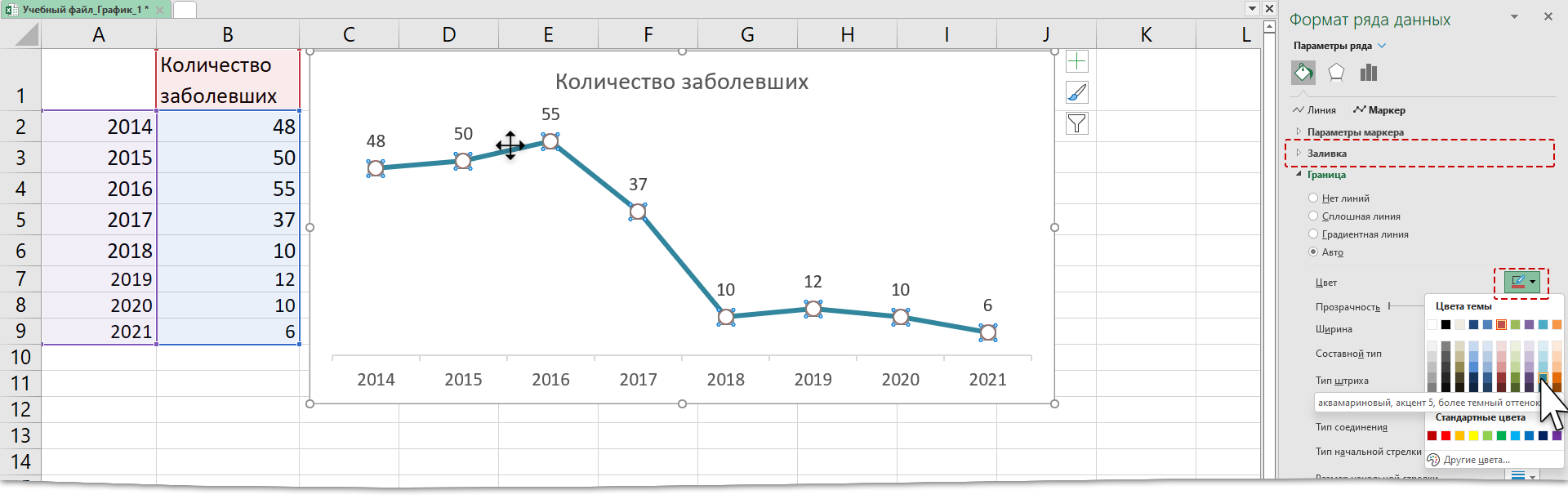 Можем полюбоваться нашим исключительно красивым графиком: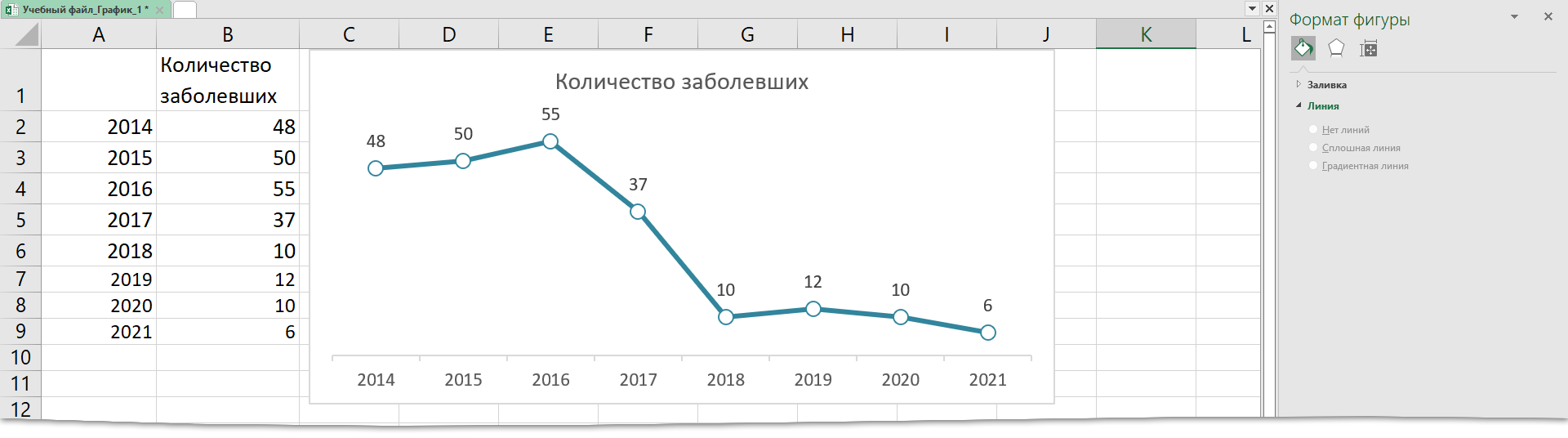 Теперь вы сможете: Построить график с маркерамиОформить маркеры графика